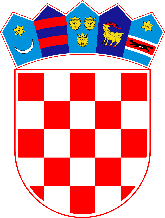 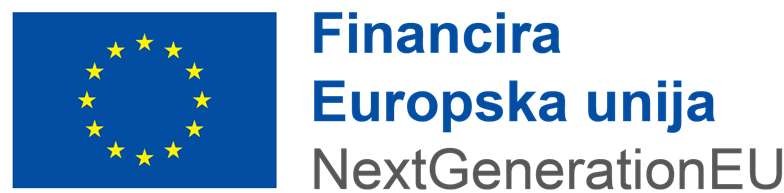 Poziv na dodjelu bespovratnih sredstavaEnergetska obnova zgrada sa statusom kulturnog dobra(referentni broj: NPOO.C6.1.R1-I3.01) PRILOG 1.UGOVOR O DODJELI BESPOVRATNIH SREDSTAVA ZA PROJEKTE KOJI SE FINANCIRAJU IZ NACIONALNOG PLANA OPORAVKA I OTPORNOSTI 2021. - 2026.za projekt<Referentni broj Ugovora o dodjeli bespovratnih sredstava>Energetska obnova zgrada sa statusom kulturnog dobraUGOVOR O DODJELI BESPOVRATNIH SREDSTAVA ZA PROJEKTE KOJI SE FINANCIRAJU IZ MEHANIZMA ZA OPORAVAK I OTPORNOST ("Ugovor o dodjeli bespovratnih sredstava", u nastavku teksta: Ugovor)<Referentni broj Ugovora o dodjeli bespovratnih sredstava><Naziv projekta>Ministarstvo kulture i medija(u nastavku teksta: NT) Runjaninova 210000 Zagreb, HrvatskaOIB - 37836302645iFond za zaštitu okoliša i energetsku učinkovitost  (u nastavku teksta: PT)Radnička cesta 8010000 Zagreb, HrvatskaOIB - 85828625994s jedne strane, iKorisnik bespovratnih sredstava Mehanizma za oporavak i otpornost (u nastavku teksta: Korisnik)<Puno službeno ime/naziv i adresa Korisnika><Pravni oblik>  <OIB >< Ime i prezime ovlaštene osobe i funkcija iste>	[financijska institucija kod koje se vodi račun Korisnika i broj računa Korisnika]s druge strane, (u nastavku teksta: Strane) složile su se kako slijedi: SvrhaČlanak 1.Svrha ovog Ugovora je dodijeliti bespovratna sredstava Korisniku u svrhu provedbe projekta pod nazivom:<naziv Projekta> (u nastavku teksta: Projekt) opisanog u Prilogu I ovog Ugovora: Opis i proračun Projekta.Bespovratna sredstva se dodjeljuju Korisniku u skladu s uvjetima utvrđenima u ovom Ugovoru, za koje Korisnik ovim putem izjavljuje da ih je u cijelosti primio na znanje, da ih je razumio i prihvatio.Korisnik se obvezuje provesti Projekt u skladu s opisom i opsegom Projekta kako je navedeno u uvjetima ovog Ugovora, te eventualnim odobrenim naknadnim izmjenama Ugovora.Provedba ProjektaČlanak 2.Ovaj Ugovor stupa na snagu onoga dana kada ga potpiše posljednja ugovorna Strana te je na snazi do izvršenja svih prava i obaveza ugovornih Strana, odnosno do dana raskida Ugovora.Razdoblje provedbe Projekta je od <…> do <…>. Razdoblje prihvatljivosti izdataka Projekta odgovara razdoblju provedbe Projekta iz stavka 2.2. ovog Ugovora produljenom za dodatnih šest (6) mjeseci, a najkasnije do 30. lipnja 2026. godine. Ako Korisnik završi s provedbom projekta prije isteka krajnjeg datuma definiranog predmetnim pozivom, razdoblje prihvatljivosti izdataka će biti 6 mjeseci od stvarnog završetka provedbe projekta.Završni zahtjev za nadoknadu sredstava podnosi se PT-u u roku od 30 (trideset) dana od isteka razdoblja provedbe Projekta koje je određeno u stavci 2.2. ovog Ugovora. U Završnom zahtjevu za nadoknadu sredstava sredstva se mogu potraživati isključivo metodom nadoknade. Korisnik mora podnositi Zahtjev za nadoknadom sredstava PT u roku od 15 (petnaest) dana od isteka svaka 3 (tri) mjeseca od sklapanja Ugovora. Korisnik može podnositi Zahtjev za nadoknadom sredstava i učestalije, ali ne češće od jednom mjesečno. Ako se sredstva potražuju retroaktivno (ako razdoblje provedbe i razdoblje prihvatljivosti počinje prije početka primjene Ugovora), prvi Zahtjev za nadoknadom sredstava Korisnik može dostaviti danom stupanja Ugovora na snagu pa sve do isteka prva 3 (tri) mjeseca od navedenog datuma. Ako u jednom tromjesečju Korisnik neće potraživati troškove Zahtjevom za nadoknadom sredstava, Korisnik je dužan podnijeti izvješće o napretku projekta u roku od 15 (petnaest) dana od isteka svaka tri mjeseca od sklapanja Ugovora, za to tromjesečno razdoblje. Korisnik ima pravo izabrati hoće li zahtjevom za nadoknadu sredstava potraživati izdatke po metodi nadoknade, metodi plaćanja ili kombinacijom navedenih metoda. Za jedan potraživani trošak ne mogu se koristiti obje metode. U Završnom ZNS-u moguće je potraživati troškove isključivo putem metode nadoknade.Ako je Korisniku odobrena isplata predujma, do trenutka poravnavanja iznosa isplaćenog predujma s nastalim troškovima, Korisnik izdatke može potraživati samo putem metode nadoknade. Predujam se opravdava u prvim zahtjevima za nadoknadu sredstava, a najkasnije do završnog zahtjeva za nadoknadu sredstava. Dinamiku (iznos i vremenski raspored) opravdavanja predujma Korisnik dogovara s PT-om.Izvješće nakon provedbe projekta se podnosi u skladu sa odredbama članka 14., točke 14.2. Općih uvjeta u roku od pet godina nakon zadnjeg plaćanja po Ugovoru. Korisnik je obvezan jednom godišnje podnositi izvješća nakon provedbe Projekta, u razdoblju od pet (5) godina od završnog plaćanja Korisniku. Rok za dostavu navedenog izvješća je 30 (trideset) dana nakon isteka svake godine od datuma završnog plaćanja (temeljem odobrenog završnog ZNS-a).Iznos bespovratnih sredstava, postotak financiranja Projekta i uređenje plaćanjaČlanak 3. Ukupna vrijednost Projekta se određuje u iznosu <…> eura odnosno <…> kuna.Ukupni prihvatljivi troškovi projekta iznose <…> eura, odnosno <…> kuna, kao što je utvrđeno u Prilogu I Opis i proračun Projekta, u skladu s Općim uvjetima Ugovora.Dodjeljuju se bespovratna sredstva u iznosu od <…> eura odnosno <…> kuna što je najviši mogući iznos sufinanciranja ukupno utvrđene vrijednosti prihvatljivih izdataka Projekta navedenih u stavku 3.2. ovoga članka. Iznosi bespovratnih sredstava koji se plaćaju Korisniku tijekom provedbe Projekta i konačni iznos financiranja utvrđuju se u skladu s Općim uvjetima Ugovora.Korisnik se obvezuje osigurati sredstva u svrhu pokrića troškova i izdataka za koje se naknadno utvrdi da su neprihvatljivi te je odgovaran za osiguravanje raspoloživosti sredstava ukupne projektne vrijednosti u svrhu pokrića neprihvatljivih troškova i izdataka. Ako stvarno nastali troškovi projektnog prijedloga u provedbi premaše ugovorene iznose, razliku stvarno nastalog i ugovorenog troška snosi Korisnik.Utvrđuje se da zahtjev za dostavu dodatnih informacija, dokumentacije ili pojašnjenja od korisnika, kako je opisano u stavku 14.6. Općih uvjeta, ima odgodni učinak i u kontekstu  provjere izvješća iz stavka 14.2. točke a) Općih uvjeta.Korisnik ima pravo zatražiti plaćanje predujma. Ukupni iznos predujma ne može biti viši od 20 % vrijednosti odobrenih bespovratnih sredstava iz stavka 3.3. ovoga članka, odnosno ne može biti viši od <…> eura odnosno <…> kuna. Uz Zahtjev za predujmom Korisnik je dužan priložiti presliku pisane prijave početka građenja predane nadležnom tijelu graditeljstva sukladno Zakonu o gradnji (NN 153/13, 20/17, 39/19, 125/19, članak 131.), potpisani Ugovor o izvođenju radova i jamstvo za uredno izvršenje ugovora.Ako Korisnik ne postupa u skladu s odlukom kojom je naložen povrat sredstava, i/ili je bankovni račun Korisnika blokiran zbog prisilne naplate potraživanja, u odnosu na Korisnika obustavljaju se daljnje isplate, ili se po odluci NT-a iznos koji je Korisnik trebao vratiti odbija od iznosa daljnjih plaćanja.  Trajnost projekta i osiguravanje revizijskog tragaČlanak 4. Ograničenja u pogledu zahtjeva trajnosti i osiguravanja revizijskog traga u okviru projekta opisana u članku 10. Općih uvjeta Ugovora primjenjuju se 5 (pet) godina nakon završnog plaćanja Korisniku. Sukladno zahtjevima koji su navedeni u natječajnoj dokumentaciji Poziva, Korisnik treba osigurati provođenje projekta u skladu s načelom „ne čini značajnu štetu“ („do no significant harm“, u nastavku teksta: DNSH), odnosno osigurati da se ulaganjem u energetsku obnovu zgrade koja je predmet Projekta značajno doprinosi Okolišnom cilju I, a ostalim okolišnim ciljevima da se ne nanosi bitna šteta u skladu s Uredbom (EU) 2021/241 Europskog parlamenta i Vijeća od 12. veljače 2021. o uspostavi Mehanizma za oporavak i otpornost te u smislu članka 17. Uredbe (EU) 2020/852 Europskog parlamenta i Vijeća o uspostavi okvira za olakšavanje održivih ulaganja i izmjeni Uredbe (EU) 2019/2088.PartneriČlanak 5. Korisnik provodi Projekt samostalno, bez partnera.Neprihvatljivi izdaciČlanak 6. Sljedeće vrste izdataka nisu prihvatljive za financiranje u okviru Projekta: porez na dodanu vrijednost (PDV) za koji Korisnik ima pravo povrata;kamate na dug;trošak zamjene postojećih neučinkovitih sustava grijanja i kotlova (npr. na bazi ugljena ili loživog ulja) s visokoučinkovitim kondenzacijskim kotlovima i/ili bojlerima na plin u iznosu višem od 20 % ukupne vrijednosti radova; kupnja rabljene opreme;kupnja vozila koja se koriste u svrhu upravljanja operacijom;nadoknada troškova prijevoza na posao i s posla javnim mjesnim/međumjesnim prijevozom;materijalna prava radnika u smislu nadoknade troškova, potpora, nagrada te otpremnine;kazne, financijske globe, troškovi povezani s predstečajem, stečajem i likvidacijom;troškovi sudskih i izvansudskih sporova;operativni troškovi (izuzev troškova upravljanja projektom);gubici zbog fluktuacija valutnih tečaja i provizija na valutni tečaj;troškovi za otvaranje, zatvaranje i vođenje računa, naknade za financijske transfere, trošak ishođenja kredita ili pozajmice kod financijske institucije, javnobilježnički trošak;doprinosi u naravi u obliku izvršavanja radova ili osiguravanja robe, usluga, zemljišta i nekretnina za koje nije izvršeno plaćanje u gotovini, potkrijepljeno računima ili dokumentima odgovarajuće iste dokazne vrijednosti;troškovi amortizacije;kupoprodaja zemljišta;leasing;neizravni troškovi;troškovi povezani s računovodstvenim uslugama i uslugama revizije u okviru operacije koju nabavlja korisnik;trošak jamstva koje izdaje banka ili druga financijska institucija;troškovi zakupa materijalne imovine;troškovi nastali prije 1. veljače 2020. godine;troškovi prihvatljivih aktivnosti koji ne zadovoljavaju definirane tehničke uvjete iz Aneksa 1. Uputa Popis tehničkih uvjeta (a/p); troškovi prihvatljivih aktivnosti koji ne udovoljavaju zahtjevima koji su navedeni u tablici 3. Uvjeti za osiguranje DNSH načela na razini Poziva (točka 2.12.3 Održivi razvoj);razlika procijenjenog/stvarno nastalog troška i maksimalnog jediničnog iznosa bespovratnih sredstava navedenog u Tablici 2.;troškovi izrade energetskog certifikata u okviru projektnih prijava koje se odnose na zgrade čija je ukupna korisna površina veća od 250 m2 (sukladno članku 25. Zakona o gradnji (NN 153/13, 20/17, 39/19, 125/19));troškovi retroaktivnog financiranja aktivnosti II. – IV. navedenih u točki 2.7 (osim troška izrade projektnog prijedloga);troškovi naknade za priključak te troškovi povećanja zakupljene snage na obračunskom mjernom mjestu; troškovi održavanja opreme.Mjere osiguravanja informiranja, komunikacije i vidljivostiČlanak 7. Na zahtjev NT-a i PT-a Korisnik se obvezuje provoditi i/ili sudjelovati u oglašavanju i  mjerama osiguravanja javnosti i vidljivosti, povrh onih koje su opisane u Općim uvjetima Ugovora.Korisnik se obvezuje dostaviti fotodokumentaciju zgrade, koja je predmet projekta, prije početka energetske obnove ( u sklopu projektnog prijedloga) kao i nakon provedene energetske obnove, te daje suglasnost NT-u i PT-u za javno objavljivanje istih. Upravljanje projektnom imovinom i prijenos ugovoraČlanak 8. Imovina koja je stečena u Projektu mora se koristiti u skladu s opisom Projekta sadržanim u Prilogu I ovog Ugovora i u skladu sa zahtjevima trajnosti. Ako se imovina iz stavka 8.1. ovoga članka prenosi treće strane, potrebno je navesti podatke o pisanom sporazumu kojim se uređuje pitanje predmetnog prijenosa te ga priložiti ovom Ugovoru. Pravo vlasništva i druga stvarna prava, kao i imovinska prava, ne smiju se prenositi na treće osobe pet godina nakon završetka razdoblja provedbe projekta. Ako je odobren prijenos ugovora o dodjeli bespovratnih sredstava, u skladu s Općim uvjetima ovog Ugovora, pisani sporazum kojim se uređuje pitanje predmetnog prijenosa prilaže se ovom Ugovoru.Ostali uvjetiČlanak 9. Korisnik je dužan osigurati pristup svim dokumentima, podacima i evidencijama povezanim s Projektom i omogućiti obavljanje provjera na licu mjesta za vrijeme provedbe Projekta, kao i u razdoblju od 5 (pet) godina nakon zatvaranja Nacionalnog plana oporavka i otpornosti pod kojim se Projekt sufinancira.Korisnik je obvezan za potrebe kontrole od strane nadležnih tijela i radi osiguranja revizijskog traga čuvati financijsko-računovodstvenu dokumentaciju koja je vezana za Zahtjeve za nadoknadom sredstava u razdoblju od 5 (pet) godina nakon zatvaranja Nacionalnog plana oporavka i otpornosti pod kojim se Projekt sufinancira.Svrha materijalne imovine, nematerijalne imovine i rezultata Projekta sufinanciranih iz proračuna Projekta ostaju neizmijenjeni u odnosu na namjenu definiranu Ugovorom u razdoblju od 5 (pet) godina nakon isteka razdoblja provedbe Projekta.NT i/ili PT mogu provjeravati točnost podataka navedenih u projektnom prijedlogu i popratnoj dokumentaciji u bilo kojoj fazi provedbe projekta i tijekom 5 (pet) godina nakon završetka provedbe Projekta te mogu raspolagati podacima iz projektnog prijedloga i Projekta u svrhu izrade analitičkih podloga i slično.Korisnik ne smije u razdoblju provedbe projekta ostvarivati niti se u razdoblju od 3 (tri) godine po završetku provedbe projekta prijaviti za ostvarivanje prava na zajamčenu tarifu (zajamčenu otkupnu cijenu) za mjere proizvodnje energije iz obnovljivih izvora koje se prijavljuju za financiranje u sklopu ovog Poziva.Korisnik je obvezan osigurati stručni nadzor nad izvođenjem radova energetske obnove.Korisnik je obvezan provesti energetski pregled zgrade po dovršetku energetske obnove zgrade koja je predmet financiranja projektom, te je obvezan dostaviti PT-u presliku energetskog certifikata, nakon provedene energetske obnove, a prije slanja Završnog izvješća o provedbi projekta.U slučaju da Korisnik ne ostvari planiranu razinu pokazatelja navedenih u obrascu projektnog prijedloga, NT ima pravo od Korisnika zatražiti izvršenje povrata dijela isplaćenih bespovratnih sredstava razmjerno neostvarenom udjelu pokazatelja. Ostvarenje pokazatelja dokazuje se Završnim izvješćem o provedbi projekta koje uključuje i Završno izvješće nadzornog inženjera u okviru kojeg isti potvrđuje da su radovi energetske obnove zgrade sa statusom kulturnog dobra izvedeni u skladu s glavnim projektom.Završno izvješće o provedbi projekta obavezno treba sadržavati opis zahvata i provedenih mjera energetske učinkovitosti te postignute uštede energije i usklađenost s tehničkim smjernicama „Ne čini značajnu štetu” (2021/C58/01), ostvarene rezultate (ostvarene vrijednosti pokazatelja) te priloge:Završno izvješće nadzornog inženjera koje potvrđuje da je izvedba projekta u skladu s glavnim projektom i da su mjere za uštedu energije provedene;Izjava nadzornog inženjera o usklađenosti projekta s DNSH načelom (Obrazac 8. Poziva);Fotodokumentaciju zgrade nakon provedene energetske obnove.Komunikacija ugovornih Strana Članak 10.Korisnik i Posrednička tijela koriste sustav eNPOO tijekom provedbe i definiranog roka izvještavanja nakon provedbe projekta. U svakom obliku komunikacije koji je povezan s ovim Ugovorom navodi se referentni broj Ugovora (kod projekta). Iznimno, komunikacija se može obavljati i na druge načine, u skladu s Općim uvjetima Ugovora, na sljedeće adrese: Za NT:Ministarstvo kulture i medijaRunjaninova 210000 Zagreb, Hrvatskaelektronička pošta:(NT pisanim putem dostavlja Korisniku podatke o osobi i adresi elektronske pošte za kontakt.) Za PT:Fond za zaštitu okoliša i energetsku učinkovitostRadnička cesta 80 10000 Zagreb, Hrvatskaelektronička pošta:(PT pisanim putem dostavlja Korisniku o podatke o osobi i adresi elektronske pošte za kontakt.)  Za Korisnika:< adresa, adresa elektroničke pošte Korisnika >(Korisnik pisanim putem dostavlja NT-u i PT-u  podatke o osobi i adresi elektroničke pošte za kontakt.)  NT, PT i Korisnik su obvezni bez odgađanja, a najkasnije u roku od tri dana od dana nastanka promjene vezane uz kontakt podatke iz stavka 10.1. ovog članka, obavijestiti pisanim putem kroz za to predviđeno mjesto u sustavu eNPOO druge ugovorne Strane o nastaloj promjeni. Jedna ugovorna Strana ne odgovara za štetu koja drugoj ugovornoj Strani  nastane zbog neobavještavanja o promjenama vezanim uz kontakt podatke, ako se komunikacija putem raspoloživih kontakt podataka nije mogla ostvariti.Odredbe o mjerodavnom pravu i rješavanju sporova proizašlih iz UgovoraČlanak 11. Na rješavanje mogućih međusobnih sporova proizašlih iz tumačenja ili primjene ovog Ugovora, primjenjuje se članak 29. Općih uvjeta.PriloziČlanak 12. Sljedeći prilozi sastavni su dio Ugovora, te Strane ovim putem potvrđuju da su ih razumjele te da ih potpisom Ugovora prihvaćaju: Prilog I: Opis i Proračun Projekta Prilog II: Opći uvjeti koji se primjenjuju na projekte financirane iz Mehanizma za oporavak i otpornostPrilog III.: Pravila o financijskim korekcijama U slučaju neslaganja odredbi ovog Ugovora i nekog od Priloga koji je sastavni dio Ugovora, odredbe Ugovora imaju prvenstvo. U slučaju neslaganja odredbi Priloga 1.2. Ugovora i ostalih Priloga Ugovora, odredbe Priloga 1.2. imaju prvenstvo.Završne odredbeČlanak 13.Ovaj Ugovor sačinjen je u tri istovjetna primjerka, svaki sa snagom izvornika, od kojih svaka Strana zadržava po jedan primjerak.ZA TIJELO NADLEŽNO ZA KOMPONENTU/PODKOMPONENTUMinistarstvo kulture i medijaZA TIJELO NADLEŽNO ZA KOMPONENTU/PODKOMPONENTUMinistarstvo kulture i medijaZA PROVEDBENO TIJELO Fond za zaštitu okoliša i energetsku učinkovitost ZA PROVEDBENO TIJELO Fond za zaštitu okoliša i energetsku učinkovitost Ime i prezime:Ime i prezime:Funkcija:Funkcija:Potpis:Potpis: Datum:Datum:KLASA:URBROJ:KLASA:URBROJ:ZA KORISNIKAZA KORISNIKAIme i prezime:Funkcija:Potpis: Datum: